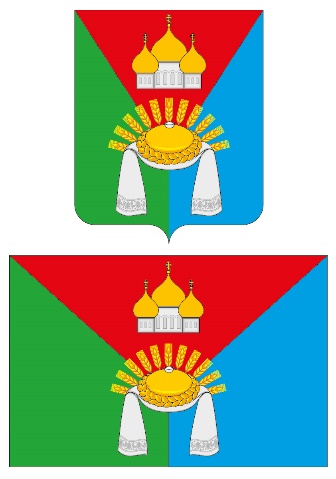 РОССИЙСКАЯ ФЕДЕРАЦИЯАДМИНИСТРАЦИЯ МАНИНСКОГО СЕЛЬСКОГО ПОСЕЛЕНИЯКАЛАЧЕЕВСКОГО МУНИЦИПАЛЬНОГО РАЙОНА ВОРОНЕЖСКОЙ ОБЛАСТИПОСТАНОВЛЕНИЕот 28 декабря 2022 года				№83с.МаниноОб утверждении перечней главных администраторов доходов и источников финансирования дефицитамуниципального бюджета на 2023 год и наплановый период 2024 и 2025 годовВ соответствии с пунктом 3.2 статьи 160.1, пунктом 4 статьи 160.2 Бюджетного кодекса Российской Федерации, Постановлением Правительства Российской Федерации от 16 сентября 2021 года № 1569 «Об утверждении общих требований к закреплению за органами государственной власти (государственными органами) субъекта Российской Федерации, органами управления территориальными фондами обязательного медицинского страхования, органами местного самоуправления, органами местной администрации полномочий главного администратора доходов бюджета и к утверждению перечня главных администраторов доходов бюджета субъекта Российской Федерации, бюджета территориального фонда обязательного медицинского страхования, местного бюджета» администрация Манинского сельского поселения Калачеевского муниципального района Воронежской области п о с т а н о в л я е т: 1. Утвердить перечень главных администраторов доходов бюджета Манинского сельского поселения – органов государственной власти Российской Федерации на 2023 год и на плановый период 2024 и 2025 годов (приложение 1).2. Утвердить перечень главных администраторов доходов бюджета поселения – администрации Манинского сельского поселения Калачеевского муниципального района на 2023 год и на плановый период 2024 и 2025 годов (приложение 2).3. Утвердить перечень главных администраторов источников финансирования дефицита бюджета Манинского сельского поселения на 2023 год и на плановый период 2024 и 2025 годов (приложение 3).4. Настоящее постановление применяется к правоотношениям, возникающим при составлении и исполнении бюджета Манинского сельского поселения, начиная с бюджета на 2023 год и на плановый период 2024 и 2025 годов.5. Опубликовать настоящее постановление в Вестнике нормативных правовых актов Манинского сельского поселения Калачеевского муниципального района Воронежской области.6. Контроль за исполнением настоящего постановления оставляю за собой.Глава  Манинского сельского поселения				С. Н. БорщевПриложение 1к постановлению Манинского сельского поселения Калачеевского муниципального района Воронежской области от 28 декабря 2022 года №83 «Об утверждении перечней главных администраторов доходов и источников финансирования дефицита муниципального бюджета на 2023 год и на плановый период 2024 и 2025 годов»Переченьглавных администраторов доходов бюджета Манинского сельского поселения – органов государственной власти Российской Федерации на 2023 год и на плановый период 2024 и 2025 годовПриложение 2к постановлению Манинского сельского поселения Калачеевского муниципального района Воронежской области от 28 декабря 2022 года №83 «Об утверждении перечней главных администраторов доходов и источников финансирования дефицита муниципального бюджета на 2023 год и на плановый период 2024 и 2025 годов»Перечень главных администраторов доходов бюджета Манинского сельского поселения Калачеевского муниципального района* данные КБК применяются в соответствии Приказом Минфина РФ от 06.06.2019 года № 85н «О порядке формирования и применения кодов бюджетной классификации Российской Федерации, их структуре и принципах назначения»Приложение 3к постановлению Манинского сельского поселения Калачеевского муниципального района Воронежской области от 28 декабря 2022 года №83 «Об утверждении перечней главных администраторов доходов и источников финансирования дефицита муниципального бюджета на 2023 год и на плановый период 2024 и 2025 годов»ПЕРЕЧЕНЬ ГЛАВНЫХ АДМИНИСТРАТОРОВ ИСТОЧНИКОВ ВНУТРЕННЕГО ФИНАНСИРОВАНИЯ ДИФИЦИТА БЮДЖЕТАМанинского сельского поселения Калачеевского муниципального района на 2023 год и плановый период 2024 и 2025 годовКод бюджетной классификацииКод бюджетной классификацииНаименование главного администратора доходов бюджета поселенияГлавного администратора доходов Наименование главного администратора доходов поселенияНаименование главного администратора доходов бюджета поселения123182Федеральная налоговая служба1821 01 02000 01 0000 110Налог на доходы физических лиц1821 05 03000 01 0000 110Единый сельскохозяйственный налог1821 06 01030 10 1000 110Налог на имущество физических лиц1821 06 06033 10 1000 110Земельный налог с организаций, обладающих земельным участком, расположенным в границах сельских поселений1821 06 06043 10 1000 110Земельный налог с физических лиц, обладающих земельным участком, расположенным в границах сельских поселений1821 09 00000 00 0000 000Задолженность и перерасчеты по отмененным налогам, сборам и иным обязательным платежамКод бюджетной классификацииКод бюджетной классификацииНаименование главного администратора доходов бюджета Манинского сельского поселения Калачеевского муниципального районаГлавного администратора доходовДоходов бюджетаНаименование главного администратора доходов бюджета Манинского сельского поселения Калачеевского муниципального района914Администрация Манинского сельского поселения Калачеевского муниципального района Воронежской области 9141 08 04020 01 1000 110*Государственная пошлина за совершение нотариальных действий должностными лицами органов местного самоуправления, уполномоченными в соответствии с законодательными актами Российской Федерации на совершение нотариальных действий9141 11 05025 10 0000 120Доходы, получаемые в виде арендной платы, а также средства от продажи права на заключение договоров аренды за земли, находящиеся в собственности сельских поселений (за исключением земельных участков муниципальных бюджетных и автономных учреждений)9141 11 05035 10 0000 120Доходы от сдачи в аренду имущества, находящегося в оперативном управлении органов управления сельских поселений и созданных ими учреждений (за исключением имущества муниципальных бюджетных и автономных учреждений)9141 11 09045 10 0000 120Прочие поступления от использования имущества, находящегося в собственности сельских поселений (за исключением имущества муниципальных бюджетных и автономных учреждений, а также имущества муниципальных унитарных предприятий, в том числе казенных)9141 12 05050 10 0000 120Плата за пользование водными объектами, находящимися в собственности сельских поселений9141 13 01995 10 0000 130Прочие доходы от оказания платных услуг (работ) получателями средств бюджетов сельских поселений9141 13 02995 10 0000 130Прочие доходы от компенсации затрат бюджетов сельских поселений9141 14 02052 10 0000 410Доходы от реализации имущества, находящегося в оперативном управлении учреждений, находящихся в ведении органов управления сельских поселений (за исключением имущества муниципальных бюджетных и автономных учреждений), в части реализации основных средств по указанному имуществу9141 14 02052 10 0000 440Доходы от реализации имущества, находящегося в оперативном управлении учреждений, находящихся в ведении органов управления сельских поселений (за исключением имущества муниципальных бюджетных и автономных учреждений), в части реализации материальных запасов по указанному имуществу9141 14 02053 10 0000 410Доходы от реализации иного имущества, находящегося в собственности сельских поселений (за исключением имущества муниципальных бюджетных и автономных учреждений, а также имущества муниципальных унитарных предприятий, в том числе казенных), в части реализации основных средств по указанному имуществу9141 14 02053 10  0000 440Доходы от реализации иного имущества, находящегося в собственности сельских поселений (за исключением имущества муниципальных бюджетных и автономных учреждений, а также имущества муниципальных унитарных предприятий, в том числе казенных), в части реализации материальных запасов по указанному имуществу9141 14 04050 10 0000 420Доходы от продажи нематериальных активов, находящихся в собственности сельских поселений9141 14 06025 10 0000 430Доходы от продажи земельных участков, находящихся в собственности сельских поселений (за исключением земельных участков муниципальных бюджетных и автономных учреждений)9141 16 02020 02 0000 140Административные штрафы, установленные законами субъектов Российской Федерации об административных правонарушениях, за нарушение муниципальных правовых актов9141 16 07010 10 0000 140Штрафы, неустойки, пени, уплаченные в случае просрочки исполнения поставщиком (подрядчиком, исполнителем) обязательств, предусмотренных муниципальным контрактом, заключенным муниципальным органом, казенным учреждением сельского поселения9141 16 07090 10 0000 140Иные штрафы, неустойки, пени, уплаченные в соответствии с законом или договором в случае неисполнения или ненадлежащего исполнения обязательств перед муниципальным органом, (муниципальным казенным учреждением) сельского поселения9141 16 09040 10 0000 140Денежные средства, изымаемые в собственность сельского поселения в соответствии с решениями судов (за исключением обвинительных приговоров судов)9141 16 10031 10 0000 140Возмещение ущерба при возникновении страховых случаев, когда выгодоприобретателями выступают получатели средств бюджета сельского поселения9141 16 10032 10 0000 140Прочее возмещение ущерба, причиненного муниципальному имуществу сельского поселения (за исключением имущества, закрепленного за муниципальными бюджетными (автономными) учреждениями, унитарными предприятиями)9141 16 10061 10 0000 140Платежи в целях возмещения убытков, причиненных уклонением от заключения с муниципальным органом сельского поселения (муниципальным казенным учреждением) муниципального контракта, а также иные денежные средства, подлежащие зачислению в бюджет сельского поселения за нарушение законодательства Российской Федерации о контрактной системе в сфере закупок товаров, работ, услуг для обеспечения государственных и муниципальных нужд (за исключением муниципального контракта, финансируемого за счет средств муниципального дорожного фонда)9141 16 10062 10 0000 140Платежи в целях возмещения убытков, причиненных уклонением от заключения с муниципальным органом сельского поселения (муниципальным казенным учреждением) муниципального контракта, финансируемого за счет средств муниципального дорожного фонда, а также иные денежные средства, подлежащие зачислению в бюджет сельского поселения за нарушение законодательства Российской Федерации о контрактной системе в сфере закупок товаров, работ, услуг для обеспечения государственных и муниципальных нужд9141 16 10081 10 0000 140Платежи в целях возмещения ущерба при расторжении муниципального контракта, заключенного с муниципальным органом сельского поселения (муниципальным казенным учреждением), в связи с односторонним отказом исполнителя (подрядчика) от его исполнения (за исключением муниципального контракта, финансируемого за счет средств муниципального дорожного фонда)9141 16 10082 10 0000 140Платежи в целях возмещения ущерба при расторжении муниципального контракта, финансируемого за счет средств муниципального дорожного фонда сельского поселения, в связи с односторонним отказом исполнителя (подрядчика) от его исполнения9141 16 10123 01 0101 140 Доходы от денежных взысканий (штрафов),
поступающие в счет погашения задолженности, образовавшейся до 1 января 2020 года,
подлежащие зачислению в бюджет муниципального образования по нормативам, действовавшим
в 2019 году (доходы бюджетов сельских поселений за исключением доходов, направляемых на
формирование муниципального дорожного фонда, а также иных платежей в случае принятия
решения финансовым органом муниципального образования о раздельном учете задолженности)9141 17 01050 10 0000 180Невыясненные поступления, зачисляемые в бюджеты сельских поселений9141 17 05050 10 0000 180Прочие неналоговые доходы бюджетов сельских поселений9142 02 15001 10 0000 150Дотации бюджетам сельских поселений на выравнивание бюджетной обеспеченности9142 02 15002 10 0000 150Дотации бюджетам сельских поселений на поддержку мер по обеспечению сбалансированности бюджетов9142 02 15009 10 0000 150Дотации бюджетам сельских поселений на частичную компенсацию дополнительных расходов на повышение оплаты труда работников бюджетной сферы и иные цели9142 02 19999 10 0000 150Прочие дотации бюджетам сельских поселений9142 02 20216 10 0000 150Субсидии бюджетам сельских поселений на осуществление дорожной деятельности в отношении автомобильных дорог общего пользования, а так же капитального ремонта и ремонта дворовых территорий многоквартирных домов, проездов к дворовым территориям многоквартирных домов населенных пунктов9142 02 29999 10 0000 150Прочие субсидии бюджетам сельских поселений 9142 02 35118 10 0000 150Субвенции бюджетам сельских поселений на осуществление первичного воинского учета на территориях, где отсутствуют военные комиссариаты9142 02 45160 10 0000 150Межбюджетные трансферты, передаваемые бюджетам сельских поселений для компенсации дополнительных расходов, возникших в результате решений, принятых органами власти другого уровня9142 02 40014 10 0000 150Межбюджетные трансферты, передаваемые бюджетам сельских поселений из бюджетов муниципальных районов на осуществление части полномочий по решению вопросов местного значения в соответствии с заключенными соглашениями9142 02 49999 10 0000 150Прочие межбюджетные трансферты, передаваемые бюджетам сельских поселений9142 07 05010 10 0000 150Безвозмездные поступления от физических и юридических лиц на финансовое обеспечение дорожной деятельности, в том числе добровольных пожертвований, в отношении автомобильных дорог общего пользования местного значения сельских поселенийБезвозмездные поступления от физических и юридических лиц на финансовое обеспечение дорожной деятельности, в том числе добровольных пожертвований, в отношении автомобильных дорог общего пользования местного значения сельских поселений9142 07 05020 10 0000 150Поступления от денежных пожертвований, предоставляемых физическими лицами получателям средств бюджетов сельских поселенийПоступления от денежных пожертвований, предоставляемых физическими лицами получателям средств бюджетов сельских поселений9142 07 05030 10 0000 150Прочие безвозмездные поступления в бюджеты сельских поселений9142 08 05000 10 0000 150Перечисления из бюджетов сельских поселений (в бюджеты поселений) для осуществления возврата (зачета) излишне уплаченных или излишне взысканных сумм налогов, сборов и иных платежей, а также сумм процентов за несвоевременное осуществление такого возврата и процентов, начисленных на излишне взысканные суммыКод главыКод группы, подгруппы, статьи и вида источниковНаименование123Администрация Манинского сельского поселения Калачеевского муниципального района Воронежской областиАдминистрация Манинского сельского поселения Калачеевского муниципального района Воронежской областиАдминистрация Манинского сельского поселения Калачеевского муниципального района Воронежской области91401 03 00 00 00 0000 000Бюджетные кредиты от других бюджетов бюджетной системы Российской Федерации91401 03 01 00 00 0000 700Получение бюджетных кредитов от других бюджетов бюджетной системы Российской Федерации  в валюте Российской Федерации91401 03 01 00 10 0000 710Получение кредитов от других бюджетов бюджетной системы Российской Федерации бюджетами сельских поселений  в валюте Российской Федерации91401 03 01 00 00 0000 800Погашение бюджетных кредитов, полученных от других бюджетов бюджетной системы Российской Федерации в валюте Российской Федерации91401 03 01 00 10 0000 810Погашение бюджетами сельских поселений кредитов от других бюджетов бюджетной системы Российской Федерации в валюте Российской Федерации914 01 05 00 00 00 0000 000Изменение остатков средств на счетах по учету средств бюджета914 01 05 00 00 00 0000 500Увеличение остатков средств бюджетов91401 05 02 01 10 0000 510Увеличение прочих остатков денежных средств  бюджетов сельских поселений914 01 05 00 00 00 0000 600Уменьшение остатков средств бюджетов91401 05 02 01 10 0000 610Уменьшение прочих остатков денежных средств бюджетов сельских поселений